1	ContexteLe rapport d’activité et de respect du devis d’intervention (ci-après désigné le rapport d’activité) est constitué du présent formulaire (à transmettre en format .pdf) et des fichiers listés au tableau 1.2	Déclaration de l’ingénieur forestier responsable des travauxLes travaux identifiés dans le présent rapport d’activité ont été réalisés sous ma responsabilité et ma supervision et je certifie que les informations qui y figurent sont exactes, complètes, reflètent la réalité terrain et respectent les exigences du contrat. Dans le cas contraire, j’ai documenté et expliqué les écarts dans le présent document ou dans les autres fichiers composant le rapport d’activité.À partir de toute l’information pertinente et disponible à ce jour, j’atteste, sur la base des méthodes reconnues de suivi opérationnel, que la réalisation des travaux a été faite conformément au contrat :	Pour l’ensemble des modalités du devis d’intervention;	Pour l’ensemble des mesures d’harmonisation des usages présentes dans les fichiers de formes fournis;	En regard du respect de tous les articles du Règlement sur l’aménagement durable des forêts du domaine de l’État (RLRQ, chapitre A-18.1, r.0.01) (RADF).De plus, j’atteste que :	Pour chaque secteur d’intervention, le volume de matière ligneuse utilisable non récupéré (somme du volume laissé sur le sol et du volume provenant des superficies non récoltées qui ne sont pas justifiées par un motif reconnu) ne dépasse pas 3,5 m³/ha dans le cas d’une coupe totale ou 1 m³/ha dans le cas d’une coupe partielle, conformément à l’article 152 du RADF.	Tous les volumes de bois qui devaient être mesurés en forêt et tous ceux qui devaient être mesurés après le transport ont été mesurés et déclarés dans le système Mesubois.3	Déclaration de l’ingénieur forestier responsable de la production du rapportL’intégration de l’information nécessaire à la production du présent rapport d’activité et de respect du devis d’intervention a été réalisée sous ma responsabilité professionnelle à partir des données fournies par l’ingénieur forestier responsable de la réalisation des travaux (signataire de la section 2) et conformément aux instructions fournies par le BMMB.Considérant l’utilisation par le BMMB des données du présent rapport d’activité pour produire le rapport d’activités technique et financier (RATF), je comprends que le BMMB pourrait devoir ajuster ou adapter les entités géométriques pour les rendre conformes à la norme géométrique pour la confection du RATF, sans en modifier leur nature.4	Déclaration et signature du représentant contractuel de l’acheteur J’ai pris connaissance du présent document et de tous les autres fichiers composant le rapport d’activité produits sous la responsabilité professionnelle des ingénieurs forestiers identifiés aux sections 2 et 3.5	Remarques complémentaires 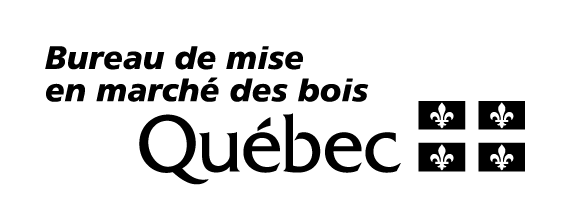 Rapport d’activité et de respect du devis d’interventionContratSecteurTableau 1 : Liste des fichiers connexes à déposerCommentaires à fournir advenant une déclaration non conforme :Nom : 	,ing.f.No. de membre : 		(caractère imprimerie)Signature : 	,ing.f.Date : 	ContratSecteurCommentaires sur la production rapport :Nom : 	,ing.f.No. de membre : 		(caractère imprimerie)Signature : 	,ing.f.Date : 	Commentaires de l’ACHETEUR :Nom de l’ACHETEUR : 	Date : 			(caractère imprimerie)Signature de l’ACHETEUR : 	Signature de l’ACHETEUR : 	